पूर्णवाक्येन लिखत							                2×2 = 4ट. महाकविकालिदासेन विरचिताः ग्रन्थाः के सन्ति?ठ. अभिज्ञानशाकुन्तलस्य विषये किं कथ्यते?प्रदत्तविकल्पेभ्यः उचितम् उत्तरं चित्त्वा लिखत			                1×4=4ड. रम्यम् इति विशेषणपदस्य विशेष्यपदं किम् प्रयुक्तम्?  १) प्रम 			          २) भाषा	३) शैली				४) प्रकृतिचित्रणम्ढ. कुशलः इत्यर्थे गद्यांशे किम् पदं प्रयुक्तम्?१) पटुः				२) अद्वितीयः३) प्रसिद्धः			४) परिचायकःण. “प्रेरयति” इति क्रिया पदस्य कर्तुपदं किम्?१) हृदयम्				२) शैली३) जनानाम्			४)एतेत. “तस्य” इति सर्वनामपदं कस्मै प्रयुक्तम्?१) उपमायैः			२) कालिदासाय३) ग्रन्थेभ्यः			४) अभिज्ञानशाकुन्तलस्यथ). व्याकरणांशः			                                                                 2  15. “प्रसादगुणयुता ललिता”  इति एकस्यां विभक्तौ किमर्थं दत्तम्  16. विरचिताः इत्यत्र कः प्रत्ययः?VIII. संस्कृते अनुवादं कुरुत	                                                                          10THE VALURE OF LEARNING There was a city. There lived in it two friends, Rama and Soma. Rama aspired for learning. Soma aspires for money. Once both the friends went to a foreign country. Rama learnt the lore there. Soma made a lot of money. Many years passed. Both the friends came to their city. On the way thieves came. They stole soma’s  money. Then both friends came to their city. There was a king in the city. He saw the two friends. Then he invited the learned Rama. ‘I want you to be minister in my court’, said the king. Rama became the minister. Soma was not learned. He became the servant of Rama for earning his livelihood.ORವಿದ್ಯೆಯ ಬೆಲೆಒಂದು ಪಟ್ಟಣವಿತ್ತು. ಅಲ್ಲಿ ರಾಮ ಮತ್ತು ಸೋಮ ಎಂಬ ಇಬ್ಬರು ಸ್ನೇಹಿತರಿದ್ದರು. ರಾಮನು ವಿದ್ಯೆಯನ್ನು ಬಯಸುತ್ತಾನೆ. ಸೋಮನು ಹಣವನ್ನು ಬಯಸುತ್ತಾನೆ. ಒಮ್ಮೆ ಸ್ನೇಹಿತರಿಬ್ಬರು ವಿದೇಶಕ್ಕೆ ಹೋದರು. ರಾಮನು ಅಲ್ಲಿ ವಿದ್ಯಾಭ್ಯಾಸವನ್ನು ಮಾಡಿದನು. ಸೋಮನು ಹಣವನ್ನು ಗಳಿಸಿದನು. ಅನೇಕ ವರ್ಷಗಳು ಕಳೆದವು. ಇಬ್ಬರು ಸ್ನೇಹಿತರೂ ತಮ್ಮ ಪಟ್ಟಣಕ್ಕೆ ಬಂದರು. ದಾರಿಯಲ್ಲಿ ಕಳ್ಳರು ಬಂದರು. ಸೋಮನ ಹಣವನ್ನು ಕದ್ದರು. ಬಳಿಕ ಇಬ್ಬರು ಸ್ನೇಹಿತರು ನಗರಕ್ಕೆ ಹಿಂತಿರುಗಿದರು.ನಗರದಲ್ಲಿ ರಾಜನಿದ್ದನು. ಅವನು ಸ್ನೇಹಿತರಿಬ್ಬರನ್ನು ನೋಡಿದನು. ಆನಂತರ ವಿದ್ಯಾವಂತನಾದ ರಾಮನನ್ನು ಆಹ್ವಾನಿಸಿದನು. 	“ನೀನು ಮಂತ್ರಿಪದವಿಯಲ್ಲಿ ಇರು” ಎಂದು ಹೇಳಿದನು. ರಾಮನು ಮಂತ್ರಿಯಾದನು. ಸೋಮನು ವಿದ್ಯೆಯಿಲ್ಲದವನು. ಅವನು ಹೊಟ್ಟೇಪಾಡಿಗಾಗಿ ರಾಮನ ಸೇವಕನಾದನು.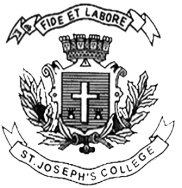 ST. JOSEPH’S COLLEGE (AUTONOMOUS), BENGALURU-27B.A. B.SC. SANSKRIT - II SEMESTERST. JOSEPH’S COLLEGE (AUTONOMOUS), BENGALURU-27B.A. B.SC. SANSKRIT - II SEMESTERST. JOSEPH’S COLLEGE (AUTONOMOUS), BENGALURU-27B.A. B.SC. SANSKRIT - II SEMESTERST. JOSEPH’S COLLEGE (AUTONOMOUS), BENGALURU-27B.A. B.SC. SANSKRIT - II SEMESTERST. JOSEPH’S COLLEGE (AUTONOMOUS), BENGALURU-27B.A. B.SC. SANSKRIT - II SEMESTERST. JOSEPH’S COLLEGE (AUTONOMOUS), BENGALURU-27B.A. B.SC. SANSKRIT - II SEMESTERST. JOSEPH’S COLLEGE (AUTONOMOUS), BENGALURU-27B.A. B.SC. SANSKRIT - II SEMESTERSEMESTER EXAMINATION: APRIL 2017SEMESTER EXAMINATION: APRIL 2017SEMESTER EXAMINATION: APRIL 2017SEMESTER EXAMINATION: APRIL 2017SEMESTER EXAMINATION: APRIL 2017SEMESTER EXAMINATION: APRIL 2017SEMESTER EXAMINATION: APRIL 2017SAN 215 - SanskritSAN 215 - SanskritSAN 215 - SanskritSAN 215 - SanskritSAN 215 - SanskritSAN 215 - SanskritSAN 215 - SanskritTime- 2 1/2  hrsTime- 2 1/2  hrsMax Marks-70Max Marks-70Max Marks-70I. दशानाम् एकवाक्येन संस्कृतभाषायां लिखत।                                                      10×1=10अ)  दिलीपस्य आचार्यः क?आ) इन्द्रः कस्मै वरं दत्तवान्?इ)  दिलीपस्य सुतः कः?ई)  कौत्सः कस्य शिष्यः?उ) इन्दुमती कं परिणयति?ऊ) आचार्यस्य कति धेनवः सन्ति?ऋ) कुम्भोधरः कस्य रक्षणं करोति?ॠ) विदर्भदेशस्य नृपः कः?लृ) दिलीपस्य कति यागाः निर्विघ्नाः जाताः?ए) पुत्रशोकात् मरणं भवतु इति कं वदति?ऐ) कस्मात् क्रुद्धः रावणं सीताम् अपहृतवान्?ओ) कस्य आश्रमे सीता लवकुशौ प्रसूतवती?II. आग्लभाषायाम् अर्थं लिखत।                                                                          5×1=52. तन्त्रांशःक. जनपदम्ख. कुण्डलिकाग. अवदंशःघ. सैकतम् ङ. दौहित्रःIII. सन्धिं विभज्य संयोज्य  नाम लिखत                                                            5×1=53. प्रभातयुत्तिष्ठतिच. शीतोष्णम्छ. नैनम्ज. पर + उपकारःझ. अति + उत्तमम् ञ. अन्ते + अपिIV.  श्लोकस्य अन्वयम् अन्वयार्थं तात्पर्यं च लिखत।                                           2×5=104.  स जगाम वनं वीरः प्रतिज्ञामनुपालयन्।     पितुर्वचननिर्देशात् कैकेयाः प्रियकारणात्॥5.  स्वभावं न जहात्येव साधुरापद्गतोऽपि सन्।     कर्पूरः पावकस्पृष्टः सौरभं लभतेतराम्॥6.  पापान्निवारयति योजयते हिताय     गुह्यं निगूहति गुणान् प्रकटीकरोति।आपद्गतं च न जहाति ददाति कालेसन्मित्रलक्षणमिदं प्रवदन्ति सन्तः॥V.  वाक्यद्वयेन लिखत                                                                                        5×2=107. आलस्यं हि मनुष्याणां शरीरस्थो महान् रिपुः8. इन्द्रम् उद्दिश्य रघुराजस्य वचनं किम्?9. स्वभावं न जहात्येव साधुरापद्गतोऽपि सन्।10. इन्दुमती कथं मृता?11. अतिथिः कथं राज्यं पालितवान्?12. बहुविघ्नास्तु सदा कल्याणसिद्धयः।VI.  विस्तारेण लिखत                                                                                       1×10=1013. दशरथस्य शापविषये लिखत14. कुशकुमुद्वत्याः विवाहविषये लिखतVII. अधोलिखितम् अनुच्छेदं पठित्वा उत्तरं लिखत ।                                                   10कालिदासस्य लोकप्रियतायाः कारणं तस्य प्रसादगुणयुता ललिता परिष्कृता शैली अस्ति। शब्दलाघवः कालिदासस्य कलात्मकरुचेः परिचायकः अस्ति। चरित्रचित्रणे कालिदासः अतीव पटुः अस्ति। तस्य भाषा भावश्च पात्रानुकूलौ तिष्ठतः। कालिदासस्य प्रकृतिचित्रणम् अतीव रम्यम् अस्ति। कालिदासमतेन तपसः प्रेम निर्मलं पुष्टं च भवति। कालिदासः उपमा प्रयोगे प्रसिद्धः अस्ति। कालिदासेन विरचिताः सप्तग्रन्थाः सन्ति – कुमारसम्भवम्, मेघदूतम्, रघुवंशम्, ऋतुसंहारम्, मालविकाग्नि मित्रम्, विक्रमोर्वशीयम्, अभिज्ञानशाकुन्तलम् च इति। एते अद्यापि जनानां हृदयानि सम्मोहयन्ति प्रेरयन्ति च। अभिज्ञानशाकुन्तलम्, इव नाट्यकृतिः न अन्या अस्ति धरातले। कथ्यते च काव्येषु नाटकं रम्यं  तत्र रम्या शकुन्तला।I. दशानाम् एकवाक्येन संस्कृतभाषायां लिखत।                                                      10×1=10अ)  दिलीपस्य आचार्यः क?आ) इन्द्रः कस्मै वरं दत्तवान्?इ)  दिलीपस्य सुतः कः?ई)  कौत्सः कस्य शिष्यः?उ) इन्दुमती कं परिणयति?ऊ) आचार्यस्य कति धेनवः सन्ति?ऋ) कुम्भोधरः कस्य रक्षणं करोति?ॠ) विदर्भदेशस्य नृपः कः?लृ) दिलीपस्य कति यागाः निर्विघ्नाः जाताः?ए) पुत्रशोकात् मरणं भवतु इति कं वदति?ऐ) कस्मात् क्रुद्धः रावणं सीताम् अपहृतवान्?ओ) कस्य आश्रमे सीता लवकुशौ प्रसूतवती?II. आग्लभाषायाम् अर्थं लिखत।                                                                          5×1=52. तन्त्रांशःक. जनपदम्ख. कुण्डलिकाग. अवदंशःघ. सैकतम् ङ. दौहित्रःIII. सन्धिं विभज्य संयोज्य  नाम लिखत                                                            5×1=53. प्रभातयुत्तिष्ठतिच. शीतोष्णम्छ. नैनम्ज. पर + उपकारःझ. अति + उत्तमम् ञ. अन्ते + अपिIV.  श्लोकस्य अन्वयम् अन्वयार्थं तात्पर्यं च लिखत।                                           2×5=104.  स जगाम वनं वीरः प्रतिज्ञामनुपालयन्।     पितुर्वचननिर्देशात् कैकेयाः प्रियकारणात्॥5.  स्वभावं न जहात्येव साधुरापद्गतोऽपि सन्।     कर्पूरः पावकस्पृष्टः सौरभं लभतेतराम्॥6.  पापान्निवारयति योजयते हिताय     गुह्यं निगूहति गुणान् प्रकटीकरोति।आपद्गतं च न जहाति ददाति कालेसन्मित्रलक्षणमिदं प्रवदन्ति सन्तः॥V.  वाक्यद्वयेन लिखत                                                                                        5×2=107. आलस्यं हि मनुष्याणां शरीरस्थो महान् रिपुः8. इन्द्रम् उद्दिश्य रघुराजस्य वचनं किम्?9. स्वभावं न जहात्येव साधुरापद्गतोऽपि सन्।10. इन्दुमती कथं मृता?11. अतिथिः कथं राज्यं पालितवान्?12. बहुविघ्नास्तु सदा कल्याणसिद्धयः।VI.  विस्तारेण लिखत                                                                                       1×10=1013. दशरथस्य शापविषये लिखत14. कुशकुमुद्वत्याः विवाहविषये लिखतVII. अधोलिखितम् अनुच्छेदं पठित्वा उत्तरं लिखत ।                                                   10कालिदासस्य लोकप्रियतायाः कारणं तस्य प्रसादगुणयुता ललिता परिष्कृता शैली अस्ति। शब्दलाघवः कालिदासस्य कलात्मकरुचेः परिचायकः अस्ति। चरित्रचित्रणे कालिदासः अतीव पटुः अस्ति। तस्य भाषा भावश्च पात्रानुकूलौ तिष्ठतः। कालिदासस्य प्रकृतिचित्रणम् अतीव रम्यम् अस्ति। कालिदासमतेन तपसः प्रेम निर्मलं पुष्टं च भवति। कालिदासः उपमा प्रयोगे प्रसिद्धः अस्ति। कालिदासेन विरचिताः सप्तग्रन्थाः सन्ति – कुमारसम्भवम्, मेघदूतम्, रघुवंशम्, ऋतुसंहारम्, मालविकाग्नि मित्रम्, विक्रमोर्वशीयम्, अभिज्ञानशाकुन्तलम् च इति। एते अद्यापि जनानां हृदयानि सम्मोहयन्ति प्रेरयन्ति च। अभिज्ञानशाकुन्तलम्, इव नाट्यकृतिः न अन्या अस्ति धरातले। कथ्यते च काव्येषु नाटकं रम्यं  तत्र रम्या शकुन्तला।I. दशानाम् एकवाक्येन संस्कृतभाषायां लिखत।                                                      10×1=10अ)  दिलीपस्य आचार्यः क?आ) इन्द्रः कस्मै वरं दत्तवान्?इ)  दिलीपस्य सुतः कः?ई)  कौत्सः कस्य शिष्यः?उ) इन्दुमती कं परिणयति?ऊ) आचार्यस्य कति धेनवः सन्ति?ऋ) कुम्भोधरः कस्य रक्षणं करोति?ॠ) विदर्भदेशस्य नृपः कः?लृ) दिलीपस्य कति यागाः निर्विघ्नाः जाताः?ए) पुत्रशोकात् मरणं भवतु इति कं वदति?ऐ) कस्मात् क्रुद्धः रावणं सीताम् अपहृतवान्?ओ) कस्य आश्रमे सीता लवकुशौ प्रसूतवती?II. आग्लभाषायाम् अर्थं लिखत।                                                                          5×1=52. तन्त्रांशःक. जनपदम्ख. कुण्डलिकाग. अवदंशःघ. सैकतम् ङ. दौहित्रःIII. सन्धिं विभज्य संयोज्य  नाम लिखत                                                            5×1=53. प्रभातयुत्तिष्ठतिच. शीतोष्णम्छ. नैनम्ज. पर + उपकारःझ. अति + उत्तमम् ञ. अन्ते + अपिIV.  श्लोकस्य अन्वयम् अन्वयार्थं तात्पर्यं च लिखत।                                           2×5=104.  स जगाम वनं वीरः प्रतिज्ञामनुपालयन्।     पितुर्वचननिर्देशात् कैकेयाः प्रियकारणात्॥5.  स्वभावं न जहात्येव साधुरापद्गतोऽपि सन्।     कर्पूरः पावकस्पृष्टः सौरभं लभतेतराम्॥6.  पापान्निवारयति योजयते हिताय     गुह्यं निगूहति गुणान् प्रकटीकरोति।आपद्गतं च न जहाति ददाति कालेसन्मित्रलक्षणमिदं प्रवदन्ति सन्तः॥V.  वाक्यद्वयेन लिखत                                                                                        5×2=107. आलस्यं हि मनुष्याणां शरीरस्थो महान् रिपुः8. इन्द्रम् उद्दिश्य रघुराजस्य वचनं किम्?9. स्वभावं न जहात्येव साधुरापद्गतोऽपि सन्।10. इन्दुमती कथं मृता?11. अतिथिः कथं राज्यं पालितवान्?12. बहुविघ्नास्तु सदा कल्याणसिद्धयः।VI.  विस्तारेण लिखत                                                                                       1×10=1013. दशरथस्य शापविषये लिखत14. कुशकुमुद्वत्याः विवाहविषये लिखतVII. अधोलिखितम् अनुच्छेदं पठित्वा उत्तरं लिखत ।                                                   10कालिदासस्य लोकप्रियतायाः कारणं तस्य प्रसादगुणयुता ललिता परिष्कृता शैली अस्ति। शब्दलाघवः कालिदासस्य कलात्मकरुचेः परिचायकः अस्ति। चरित्रचित्रणे कालिदासः अतीव पटुः अस्ति। तस्य भाषा भावश्च पात्रानुकूलौ तिष्ठतः। कालिदासस्य प्रकृतिचित्रणम् अतीव रम्यम् अस्ति। कालिदासमतेन तपसः प्रेम निर्मलं पुष्टं च भवति। कालिदासः उपमा प्रयोगे प्रसिद्धः अस्ति। कालिदासेन विरचिताः सप्तग्रन्थाः सन्ति – कुमारसम्भवम्, मेघदूतम्, रघुवंशम्, ऋतुसंहारम्, मालविकाग्नि मित्रम्, विक्रमोर्वशीयम्, अभिज्ञानशाकुन्तलम् च इति। एते अद्यापि जनानां हृदयानि सम्मोहयन्ति प्रेरयन्ति च। अभिज्ञानशाकुन्तलम्, इव नाट्यकृतिः न अन्या अस्ति धरातले। कथ्यते च काव्येषु नाटकं रम्यं  तत्र रम्या शकुन्तला।I. दशानाम् एकवाक्येन संस्कृतभाषायां लिखत।                                                      10×1=10अ)  दिलीपस्य आचार्यः क?आ) इन्द्रः कस्मै वरं दत्तवान्?इ)  दिलीपस्य सुतः कः?ई)  कौत्सः कस्य शिष्यः?उ) इन्दुमती कं परिणयति?ऊ) आचार्यस्य कति धेनवः सन्ति?ऋ) कुम्भोधरः कस्य रक्षणं करोति?ॠ) विदर्भदेशस्य नृपः कः?लृ) दिलीपस्य कति यागाः निर्विघ्नाः जाताः?ए) पुत्रशोकात् मरणं भवतु इति कं वदति?ऐ) कस्मात् क्रुद्धः रावणं सीताम् अपहृतवान्?ओ) कस्य आश्रमे सीता लवकुशौ प्रसूतवती?II. आग्लभाषायाम् अर्थं लिखत।                                                                          5×1=52. तन्त्रांशःक. जनपदम्ख. कुण्डलिकाग. अवदंशःघ. सैकतम् ङ. दौहित्रःIII. सन्धिं विभज्य संयोज्य  नाम लिखत                                                            5×1=53. प्रभातयुत्तिष्ठतिच. शीतोष्णम्छ. नैनम्ज. पर + उपकारःझ. अति + उत्तमम् ञ. अन्ते + अपिIV.  श्लोकस्य अन्वयम् अन्वयार्थं तात्पर्यं च लिखत।                                           2×5=104.  स जगाम वनं वीरः प्रतिज्ञामनुपालयन्।     पितुर्वचननिर्देशात् कैकेयाः प्रियकारणात्॥5.  स्वभावं न जहात्येव साधुरापद्गतोऽपि सन्।     कर्पूरः पावकस्पृष्टः सौरभं लभतेतराम्॥6.  पापान्निवारयति योजयते हिताय     गुह्यं निगूहति गुणान् प्रकटीकरोति।आपद्गतं च न जहाति ददाति कालेसन्मित्रलक्षणमिदं प्रवदन्ति सन्तः॥V.  वाक्यद्वयेन लिखत                                                                                        5×2=107. आलस्यं हि मनुष्याणां शरीरस्थो महान् रिपुः8. इन्द्रम् उद्दिश्य रघुराजस्य वचनं किम्?9. स्वभावं न जहात्येव साधुरापद्गतोऽपि सन्।10. इन्दुमती कथं मृता?11. अतिथिः कथं राज्यं पालितवान्?12. बहुविघ्नास्तु सदा कल्याणसिद्धयः।VI.  विस्तारेण लिखत                                                                                       1×10=1013. दशरथस्य शापविषये लिखत14. कुशकुमुद्वत्याः विवाहविषये लिखतVII. अधोलिखितम् अनुच्छेदं पठित्वा उत्तरं लिखत ।                                                   10कालिदासस्य लोकप्रियतायाः कारणं तस्य प्रसादगुणयुता ललिता परिष्कृता शैली अस्ति। शब्दलाघवः कालिदासस्य कलात्मकरुचेः परिचायकः अस्ति। चरित्रचित्रणे कालिदासः अतीव पटुः अस्ति। तस्य भाषा भावश्च पात्रानुकूलौ तिष्ठतः। कालिदासस्य प्रकृतिचित्रणम् अतीव रम्यम् अस्ति। कालिदासमतेन तपसः प्रेम निर्मलं पुष्टं च भवति। कालिदासः उपमा प्रयोगे प्रसिद्धः अस्ति। कालिदासेन विरचिताः सप्तग्रन्थाः सन्ति – कुमारसम्भवम्, मेघदूतम्, रघुवंशम्, ऋतुसंहारम्, मालविकाग्नि मित्रम्, विक्रमोर्वशीयम्, अभिज्ञानशाकुन्तलम् च इति। एते अद्यापि जनानां हृदयानि सम्मोहयन्ति प्रेरयन्ति च। अभिज्ञानशाकुन्तलम्, इव नाट्यकृतिः न अन्या अस्ति धरातले। कथ्यते च काव्येषु नाटकं रम्यं  तत्र रम्या शकुन्तला।I. दशानाम् एकवाक्येन संस्कृतभाषायां लिखत।                                                      10×1=10अ)  दिलीपस्य आचार्यः क?आ) इन्द्रः कस्मै वरं दत्तवान्?इ)  दिलीपस्य सुतः कः?ई)  कौत्सः कस्य शिष्यः?उ) इन्दुमती कं परिणयति?ऊ) आचार्यस्य कति धेनवः सन्ति?ऋ) कुम्भोधरः कस्य रक्षणं करोति?ॠ) विदर्भदेशस्य नृपः कः?लृ) दिलीपस्य कति यागाः निर्विघ्नाः जाताः?ए) पुत्रशोकात् मरणं भवतु इति कं वदति?ऐ) कस्मात् क्रुद्धः रावणं सीताम् अपहृतवान्?ओ) कस्य आश्रमे सीता लवकुशौ प्रसूतवती?II. आग्लभाषायाम् अर्थं लिखत।                                                                          5×1=52. तन्त्रांशःक. जनपदम्ख. कुण्डलिकाग. अवदंशःघ. सैकतम् ङ. दौहित्रःIII. सन्धिं विभज्य संयोज्य  नाम लिखत                                                            5×1=53. प्रभातयुत्तिष्ठतिच. शीतोष्णम्छ. नैनम्ज. पर + उपकारःझ. अति + उत्तमम् ञ. अन्ते + अपिIV.  श्लोकस्य अन्वयम् अन्वयार्थं तात्पर्यं च लिखत।                                           2×5=104.  स जगाम वनं वीरः प्रतिज्ञामनुपालयन्।     पितुर्वचननिर्देशात् कैकेयाः प्रियकारणात्॥5.  स्वभावं न जहात्येव साधुरापद्गतोऽपि सन्।     कर्पूरः पावकस्पृष्टः सौरभं लभतेतराम्॥6.  पापान्निवारयति योजयते हिताय     गुह्यं निगूहति गुणान् प्रकटीकरोति।आपद्गतं च न जहाति ददाति कालेसन्मित्रलक्षणमिदं प्रवदन्ति सन्तः॥V.  वाक्यद्वयेन लिखत                                                                                        5×2=107. आलस्यं हि मनुष्याणां शरीरस्थो महान् रिपुः8. इन्द्रम् उद्दिश्य रघुराजस्य वचनं किम्?9. स्वभावं न जहात्येव साधुरापद्गतोऽपि सन्।10. इन्दुमती कथं मृता?11. अतिथिः कथं राज्यं पालितवान्?12. बहुविघ्नास्तु सदा कल्याणसिद्धयः।VI.  विस्तारेण लिखत                                                                                       1×10=1013. दशरथस्य शापविषये लिखत14. कुशकुमुद्वत्याः विवाहविषये लिखतVII. अधोलिखितम् अनुच्छेदं पठित्वा उत्तरं लिखत ।                                                   10कालिदासस्य लोकप्रियतायाः कारणं तस्य प्रसादगुणयुता ललिता परिष्कृता शैली अस्ति। शब्दलाघवः कालिदासस्य कलात्मकरुचेः परिचायकः अस्ति। चरित्रचित्रणे कालिदासः अतीव पटुः अस्ति। तस्य भाषा भावश्च पात्रानुकूलौ तिष्ठतः। कालिदासस्य प्रकृतिचित्रणम् अतीव रम्यम् अस्ति। कालिदासमतेन तपसः प्रेम निर्मलं पुष्टं च भवति। कालिदासः उपमा प्रयोगे प्रसिद्धः अस्ति। कालिदासेन विरचिताः सप्तग्रन्थाः सन्ति – कुमारसम्भवम्, मेघदूतम्, रघुवंशम्, ऋतुसंहारम्, मालविकाग्नि मित्रम्, विक्रमोर्वशीयम्, अभिज्ञानशाकुन्तलम् च इति। एते अद्यापि जनानां हृदयानि सम्मोहयन्ति प्रेरयन्ति च। अभिज्ञानशाकुन्तलम्, इव नाट्यकृतिः न अन्या अस्ति धरातले। कथ्यते च काव्येषु नाटकं रम्यं  तत्र रम्या शकुन्तला।I. दशानाम् एकवाक्येन संस्कृतभाषायां लिखत।                                                      10×1=10अ)  दिलीपस्य आचार्यः क?आ) इन्द्रः कस्मै वरं दत्तवान्?इ)  दिलीपस्य सुतः कः?ई)  कौत्सः कस्य शिष्यः?उ) इन्दुमती कं परिणयति?ऊ) आचार्यस्य कति धेनवः सन्ति?ऋ) कुम्भोधरः कस्य रक्षणं करोति?ॠ) विदर्भदेशस्य नृपः कः?लृ) दिलीपस्य कति यागाः निर्विघ्नाः जाताः?ए) पुत्रशोकात् मरणं भवतु इति कं वदति?ऐ) कस्मात् क्रुद्धः रावणं सीताम् अपहृतवान्?ओ) कस्य आश्रमे सीता लवकुशौ प्रसूतवती?II. आग्लभाषायाम् अर्थं लिखत।                                                                          5×1=52. तन्त्रांशःक. जनपदम्ख. कुण्डलिकाग. अवदंशःघ. सैकतम् ङ. दौहित्रःIII. सन्धिं विभज्य संयोज्य  नाम लिखत                                                            5×1=53. प्रभातयुत्तिष्ठतिच. शीतोष्णम्छ. नैनम्ज. पर + उपकारःझ. अति + उत्तमम् ञ. अन्ते + अपिIV.  श्लोकस्य अन्वयम् अन्वयार्थं तात्पर्यं च लिखत।                                           2×5=104.  स जगाम वनं वीरः प्रतिज्ञामनुपालयन्।     पितुर्वचननिर्देशात् कैकेयाः प्रियकारणात्॥5.  स्वभावं न जहात्येव साधुरापद्गतोऽपि सन्।     कर्पूरः पावकस्पृष्टः सौरभं लभतेतराम्॥6.  पापान्निवारयति योजयते हिताय     गुह्यं निगूहति गुणान् प्रकटीकरोति।आपद्गतं च न जहाति ददाति कालेसन्मित्रलक्षणमिदं प्रवदन्ति सन्तः॥V.  वाक्यद्वयेन लिखत                                                                                        5×2=107. आलस्यं हि मनुष्याणां शरीरस्थो महान् रिपुः8. इन्द्रम् उद्दिश्य रघुराजस्य वचनं किम्?9. स्वभावं न जहात्येव साधुरापद्गतोऽपि सन्।10. इन्दुमती कथं मृता?11. अतिथिः कथं राज्यं पालितवान्?12. बहुविघ्नास्तु सदा कल्याणसिद्धयः।VI.  विस्तारेण लिखत                                                                                       1×10=1013. दशरथस्य शापविषये लिखत14. कुशकुमुद्वत्याः विवाहविषये लिखतVII. अधोलिखितम् अनुच्छेदं पठित्वा उत्तरं लिखत ।                                                   10कालिदासस्य लोकप्रियतायाः कारणं तस्य प्रसादगुणयुता ललिता परिष्कृता शैली अस्ति। शब्दलाघवः कालिदासस्य कलात्मकरुचेः परिचायकः अस्ति। चरित्रचित्रणे कालिदासः अतीव पटुः अस्ति। तस्य भाषा भावश्च पात्रानुकूलौ तिष्ठतः। कालिदासस्य प्रकृतिचित्रणम् अतीव रम्यम् अस्ति। कालिदासमतेन तपसः प्रेम निर्मलं पुष्टं च भवति। कालिदासः उपमा प्रयोगे प्रसिद्धः अस्ति। कालिदासेन विरचिताः सप्तग्रन्थाः सन्ति – कुमारसम्भवम्, मेघदूतम्, रघुवंशम्, ऋतुसंहारम्, मालविकाग्नि मित्रम्, विक्रमोर्वशीयम्, अभिज्ञानशाकुन्तलम् च इति। एते अद्यापि जनानां हृदयानि सम्मोहयन्ति प्रेरयन्ति च। अभिज्ञानशाकुन्तलम्, इव नाट्यकृतिः न अन्या अस्ति धरातले। कथ्यते च काव्येषु नाटकं रम्यं  तत्र रम्या शकुन्तला।I. दशानाम् एकवाक्येन संस्कृतभाषायां लिखत।                                                      10×1=10अ)  दिलीपस्य आचार्यः क?आ) इन्द्रः कस्मै वरं दत्तवान्?इ)  दिलीपस्य सुतः कः?ई)  कौत्सः कस्य शिष्यः?उ) इन्दुमती कं परिणयति?ऊ) आचार्यस्य कति धेनवः सन्ति?ऋ) कुम्भोधरः कस्य रक्षणं करोति?ॠ) विदर्भदेशस्य नृपः कः?लृ) दिलीपस्य कति यागाः निर्विघ्नाः जाताः?ए) पुत्रशोकात् मरणं भवतु इति कं वदति?ऐ) कस्मात् क्रुद्धः रावणं सीताम् अपहृतवान्?ओ) कस्य आश्रमे सीता लवकुशौ प्रसूतवती?II. आग्लभाषायाम् अर्थं लिखत।                                                                          5×1=52. तन्त्रांशःक. जनपदम्ख. कुण्डलिकाग. अवदंशःघ. सैकतम् ङ. दौहित्रःIII. सन्धिं विभज्य संयोज्य  नाम लिखत                                                            5×1=53. प्रभातयुत्तिष्ठतिच. शीतोष्णम्छ. नैनम्ज. पर + उपकारःझ. अति + उत्तमम् ञ. अन्ते + अपिIV.  श्लोकस्य अन्वयम् अन्वयार्थं तात्पर्यं च लिखत।                                           2×5=104.  स जगाम वनं वीरः प्रतिज्ञामनुपालयन्।     पितुर्वचननिर्देशात् कैकेयाः प्रियकारणात्॥5.  स्वभावं न जहात्येव साधुरापद्गतोऽपि सन्।     कर्पूरः पावकस्पृष्टः सौरभं लभतेतराम्॥6.  पापान्निवारयति योजयते हिताय     गुह्यं निगूहति गुणान् प्रकटीकरोति।आपद्गतं च न जहाति ददाति कालेसन्मित्रलक्षणमिदं प्रवदन्ति सन्तः॥V.  वाक्यद्वयेन लिखत                                                                                        5×2=107. आलस्यं हि मनुष्याणां शरीरस्थो महान् रिपुः8. इन्द्रम् उद्दिश्य रघुराजस्य वचनं किम्?9. स्वभावं न जहात्येव साधुरापद्गतोऽपि सन्।10. इन्दुमती कथं मृता?11. अतिथिः कथं राज्यं पालितवान्?12. बहुविघ्नास्तु सदा कल्याणसिद्धयः।VI.  विस्तारेण लिखत                                                                                       1×10=1013. दशरथस्य शापविषये लिखत14. कुशकुमुद्वत्याः विवाहविषये लिखतVII. अधोलिखितम् अनुच्छेदं पठित्वा उत्तरं लिखत ।                                                   10कालिदासस्य लोकप्रियतायाः कारणं तस्य प्रसादगुणयुता ललिता परिष्कृता शैली अस्ति। शब्दलाघवः कालिदासस्य कलात्मकरुचेः परिचायकः अस्ति। चरित्रचित्रणे कालिदासः अतीव पटुः अस्ति। तस्य भाषा भावश्च पात्रानुकूलौ तिष्ठतः। कालिदासस्य प्रकृतिचित्रणम् अतीव रम्यम् अस्ति। कालिदासमतेन तपसः प्रेम निर्मलं पुष्टं च भवति। कालिदासः उपमा प्रयोगे प्रसिद्धः अस्ति। कालिदासेन विरचिताः सप्तग्रन्थाः सन्ति – कुमारसम्भवम्, मेघदूतम्, रघुवंशम्, ऋतुसंहारम्, मालविकाग्नि मित्रम्, विक्रमोर्वशीयम्, अभिज्ञानशाकुन्तलम् च इति। एते अद्यापि जनानां हृदयानि सम्मोहयन्ति प्रेरयन्ति च। अभिज्ञानशाकुन्तलम्, इव नाट्यकृतिः न अन्या अस्ति धरातले। कथ्यते च काव्येषु नाटकं रम्यं  तत्र रम्या शकुन्तला।